АДМИНИСТРАЦИЯ БУРУНЧИНСКОГО СЕЛЬСОВЕТА САРАКТАШСКОГО РАЙОНА ОРЕНБУРГСКОЙ ОБЛАСТИП О С Т А Н О В Л Е Н И Е_________________________________________________________________________________________________________10.11.2022				с. Бурунча			№ 54-пОб утверждении Порядка формирования и ведения  реестра  источников доходов бюджета муниципального образования Бурунчинский сельсовет Саракташского района Оренбургской областиВ соответствии со статьей 47.1 Бюджетного кодекса Российской Федерации, постановлением Правительства Российской Федерации от 31.08.2016 № 868 «О порядке формирования и ведения перечня источников доходов Российской Федерации», Уставом муниципального образования Бурунчинский сельсовет Саракташского района Оренбургской областиУтвердить Порядок формирования и ведения  реестра источников доходов бюджета муниципального образования Бурунчинский сельсовет Саракташского района Оренбургской области  согласно приложению 1.Утвердить Реестр источников доходов бюджета муниципального образования Бурунчинский  сельсовет Саракташского района Оренбургской области на 1 октября 2022  года и на плановый период 2023-2025 годы согласно приложению 2.Обнародовать настоящее постановление и разместить на официальном сайте муниципального образования Бурунчинский сельсовет.Контроль за исполнением настоящего постановления оставляю за собой.Постановление вступает в силу после подписания.Глава муниципального образования  				 А.Н.ЛогиновРазослано: прокуратуре района, финотдел администрации районаПриложение №1к постановлению администрации Бурунчинсого сельсоветаот 10.11.2022 № 54-пПорядок формирования и ведения  реестра  источников доходов бюджета  муниципального образования Бурунчинский сельсовет Саракташского района Оренбургской области1. Настоящий Порядок формирования и ведения реестра источников доходов бюджета  муниципального образования Бурунчинский сельсовет Саракташского района Оренбургской области (далее – Порядок), разработан в соответствии с Бюджетным кодексом Российской Федерации. Порядок устанавливает основные принципы и правила формирования и ведения реестра источников доходов бюджета  муниципального образования Бурунчинский сельсовет Саракташского района Оренбургской области.2. Реестр источников доходов бюджета – свод информации о доходах бюджета по источникам доходов бюджета  муниципального образования Бурунчинский сельсовет Саракташского района Оренбургской области, формируемой в процессе составления, утверждения и исполнения бюджета, на основании перечня источников доходов бюджета муниципального образования Бурунчинский сельсовет Саракташского района Оренбургской области.3. Формирование и ведение реестра источников доходов бюджета муниципального образования Бурунчинский сельсовет Саракташского района Оренбургской области осуществляется специалистом 1 категории Администрации муниципального образования Бурунчинский сельсовет Саракташского района Оренбургской области (далее – специалист 1 категории) в соответствии с требованиями настоящего Порядка.4. Администрация осуществляет проверку фрагментов реестра источников доходов, на предмет отсутствия искажений и неточностей в обязательных реквизитах нормативных правовых актов Российской Федерации, муниципальных правовых актов органов местного самоуправления муниципального образования Бурунчинский сельсовет Саракташского района Оренбургской области и заключенных органами местного самоуправления договоров и соглашений (отдельных статей, пунктов, подпунктов, абзацев нормативных правовых актов, договоров и соглашений), содержащихся в представленном фрагменте реестра источников доходов, а также на предмет соответствия нормам действующего законодательства муниципальных правовых актов.5. Формирование и ведение реестра источников доходов бюджета муниципального образования Бурунчинский сельсовет Саракташского района Оренбургской области осуществляется в бумажном и электронном форматах.6. Формирование и ведение реестра источников доходов бюджета муниципального образования Бурунчинский сельсовет Саракташского района Оренбургской области осуществляется по форме согласно приложению к настоящему Порядку.7. Данные реестра используются при составлении проекта бюджета муниципального образования Бурунчинский сельсовет Саракташского района Оренбургской области на очередной финансовый год и плановый период.___________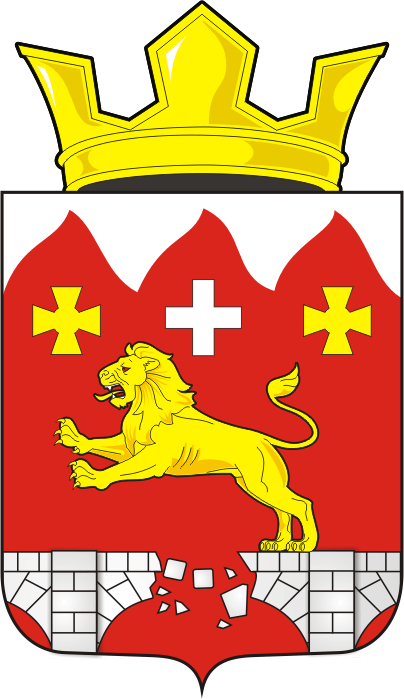 